XDOC服务部署指南安装JDKhttp://www.oracle.com/technetwork/java/javase/downloads/index.html推荐Oracle JDK 1.8，OpenJDK会出现莫名其妙问题！安装Tomcathttps://tomcat.apache.org/推荐Tomcat7.0，Tomcat存在中文乱码问题，需要修改server.xml，在Connector中增加属性URIEncoding="UTF-8"，如下图：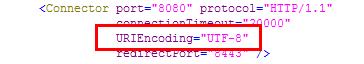 部署xdoc.war将xdoc.war复制到Tomcat的webapps下，重启Tomcat上传授权浏览器中输入：http://192.168.1.122:8080/xdoc/xdoc?_func=about&_rformat=html把192.168.1.122替换成你的XDOC服务器地址，未授权情况下显示如下：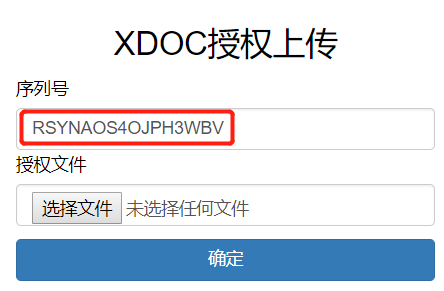 复制序列号发送给XDOC官方客服，换取授权文件，并上传，成功后显示如下：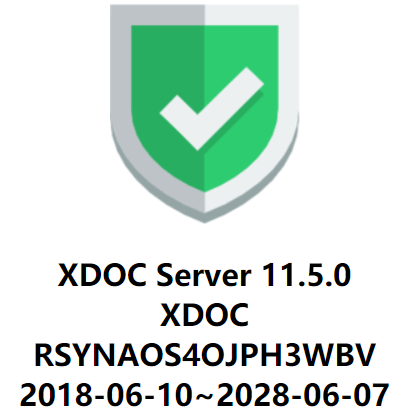 